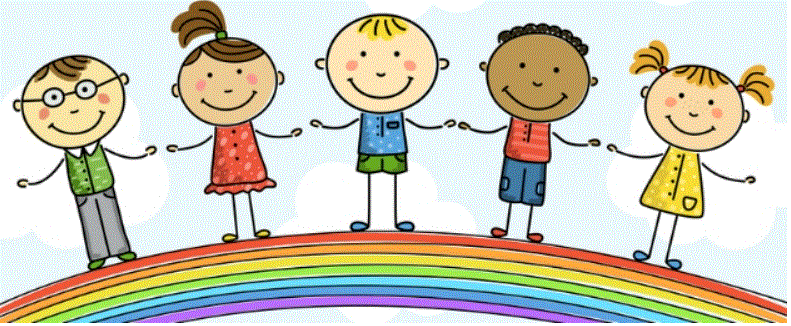 ВозрастНарушения развитияРасстройства поведенияЭмоциональные расстройстваЭмоциональные расстройстваДети младшего среднего возраста(до 5 лет)плохой аппетит;не соответствие развитию данного возраста (умение ходить, улыбаться, сидеть, говорить, концентрировать внимание, умение пользоваться туалетом); плохая моторика4 года – 18 летчрезмерная активность, неспособность сидеть спокойно, чрезмерная болтливость или подвижность;чрезмерная невнимательность, рассеянность, отвлекаемость от основного вида деятельности;импульсивность (частое совершение необдуманных действий;повторяющееся поведение, которое беспокоит других (воровство, частые истерики, драки, постоянное и серьезное непослушание)чрезмерная плаксивость, застенчивость; застывание в одной позе;снижение интереса к играм и общению с окружающими;проблемы со сном и приемом пищиДети младшего школьного возраста(6-12 лет)задержка в освоении навыков чтения и письма;проблематичность в обслуживании себя (одевание, купание, чистка зубов…)4 года – 18 летчрезмерная активность, неспособность сидеть спокойно, чрезмерная болтливость или подвижность;чрезмерная невнимательность, рассеянность, отвлекаемость от основного вида деятельности;импульсивность (частое совершение необдуманных действий;повторяющееся поведение, которое беспокоит других (воровство, частые истерики, драки, постоянное и серьезное непослушание)повторяющиеся, необъяснимые физические симптомы (например, боли в животе, тошнота, головная боль);нежелание/отказ посещать школу;чрезмерная застенчивость или изменения в поведении (например, бесконтрольное опорожнение)Подростки(13-18 лет)плохая успеваемость в школе;затруднения в понимании указаний; трудности в общении, плохая адаптация к изменениям4 года – 18 летчрезмерная активность, неспособность сидеть спокойно, чрезмерная болтливость или подвижность;чрезмерная невнимательность, рассеянность, отвлекаемость от основного вида деятельности;импульсивность (частое совершение необдуманных действий;повторяющееся поведение, которое беспокоит других (воровство, частые истерики, драки, постоянное и серьезное непослушание)частые необоснованные чувства страха, тревоги, легкая раздражительность, возбудимость, резкая смена настроения;функциональные изменения (трудности с концентрацией внимания, плохая успеваемость в школе, частое желание оставаться наедине с собой)Все возрастные группытрудности в выполнении повседневных обязанностей, которые считаются нормальными для этой возрастной группы;трудности взаимодействия в обществе и адаптации к изменениям социальной среды4 года – 18 летчрезмерная активность, неспособность сидеть спокойно, чрезмерная болтливость или подвижность;чрезмерная невнимательность, рассеянность, отвлекаемость от основного вида деятельности;импульсивность (частое совершение необдуманных действий;повторяющееся поведение, которое беспокоит других (воровство, частые истерики, драки, постоянное и серьезное непослушание)снижение интереса или участия в деятельности;стремление обратить на себя внимание;изменение привычного режима «сон/бодрствование», пищевых привычек;Особенностипсихо-физиологического развитияиповеденияу детейиподростковпри аутизме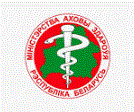 Министерство здравоохраненияРеспублики Беларусь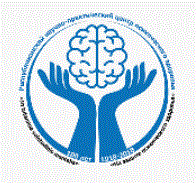 Республиканский научно-практический центр психического здоровья